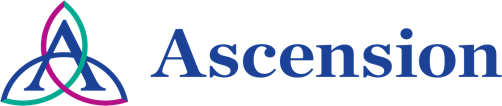 Continuing Education/Continuing Medical Education (CE/CME)Ascension Saint Joseph-Chicago:  Internal Medicine Grand RoundsWHEN:		February 8, 2023 — 12:00 PMPresentation purpose:Identify the indications and contraindications for new modalities in the prevention, diagnosis, and treatment of specific medical conditions. Formulate prioritized differential diagnosis for the clinical presentations of specific medical conditions, diagnoses, and diseases.Learning objectives:1 Discuss updates in the pathophysiology and mortality/morbidity of the disease.2 Recognize the typical clinical presentation of the disease, including common symptoms and physical findings, generate an appropriate differential diagnosis.3 Choose laboratory, imaging and diagnostic studies, tests and procedures helpful in confirming the diagnosis of the disease.4 Describe the latest research and advancements in the treatment of the disease.Target audience:This activity is designed for the interdisciplinary audience including the following:Specialties: MedicineAccreditationIn support of improving patient care, Ascension is jointly accredited by the Accreditation Council for Continuing Medical Education (ACCME), the Accreditation Council for Pharmacy Education (ACPE), and the American Nurses Credentialing Center (ANCC), to provide continuing education for the healthcare team.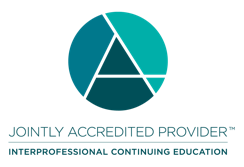 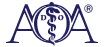 Credit designation: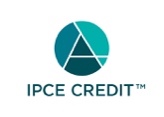 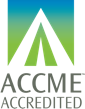 Ascension designates this Live Activity for a maximum of 1.00 AMA PRA Category 1 Credit(s)™. Physicians should claim only the credit commensurate with the extent of their participation in the activity.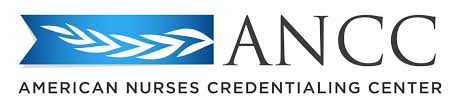 This activity is awarded 1.00 ANCC contact hour(s). (based on 60 minutes per contact hour)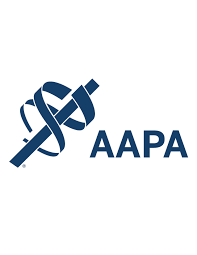 Ascension has been authorized by the American Academy of PAs (AAPA) to award AAPA Category 1 CME credit for activities planned in accordance with AAPA CME Criteria. This activity is designated for 1.00 AAPA Category 1 CME credits. PAs should only claim credit commensurate with the extent of their participation.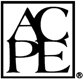 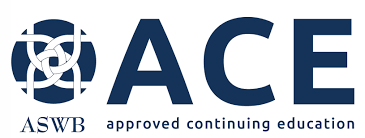 As a Jointly Accredited Organization, Ascension is approved to offer social work continuing education by the Association of Social Work Boards (ASWB) Approved Continuing Education (ACE) program. Organizations, not individual courses, are approved under this program. State and provincial regulatory boards have the final authority to determine whether an individual course may be accepted for continuing education credit. Ascension maintains responsibility for this course.  Social workers completing this course receive 1.00 continuing education credits.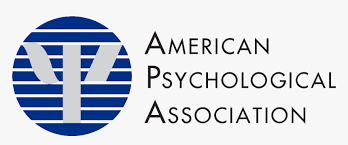 Faculty/Course Director/Planners:Ascension has selected all faculty participating in this activity. It is the policy of Ascension that all CE/CME planning committees, faculty, authors, editors, and staff disclose relationships with commercial interests upon nomination or invitation of participation. Disclosure documents are reviewed for potential conflicts of interest and if relevant, they are resolved prior to confirmation of participation. Only those participants who have no conflict of interest or who agreed to an identified resolution process prior to their participation were involved in this activity.Conflict of Interest:In accordance with the ACCME Standards for Commercial Support, it is the policy of Ascension to ensure balance, independence, objectivity and scientific rigor in all CE/CME activities.Full disclosure of conflicts and conflict resolution will be made in writing via handout materials or syllabus.Commercial Support:No commercial interest was received for this CE/CME activity.Name of individualIndividual's role in activityName of Ineligible Company(s) / Nature of Relationship(s)Araceli Salgado, BAActivity CoordinatorNothing to disclose - 01/03/2023Juanita Walker, MasterFacultyNothing to disclose - 01/30/2023wendy a starr, RN, CBCNNurse PlannerNothing to disclose - 01/17/2023Scott Chaney, PA-CPA PlannerNothing to disclose - 01/03/2023Bruce A Blacker, MDPhysician PlannerNothing to disclose - 02/05/2023Mitchell Weinstein, MDPhysician PlannerNothing to disclose - 02/05/2023Barkha Dhar, MASTERS IN SOCIAL WORKSocial Work PlannerNothing to disclose - 01/30/2023